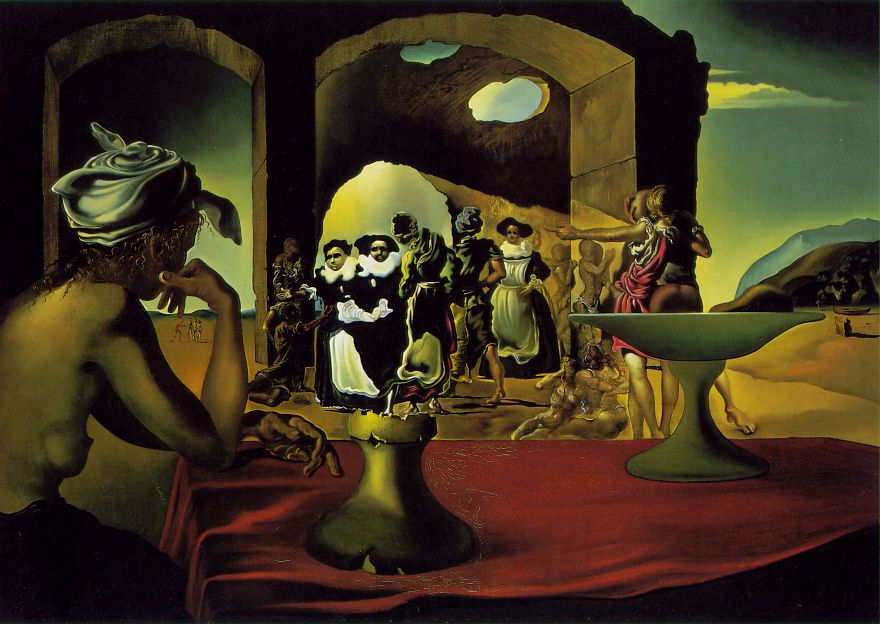 Βλέπω.................................................................................................................................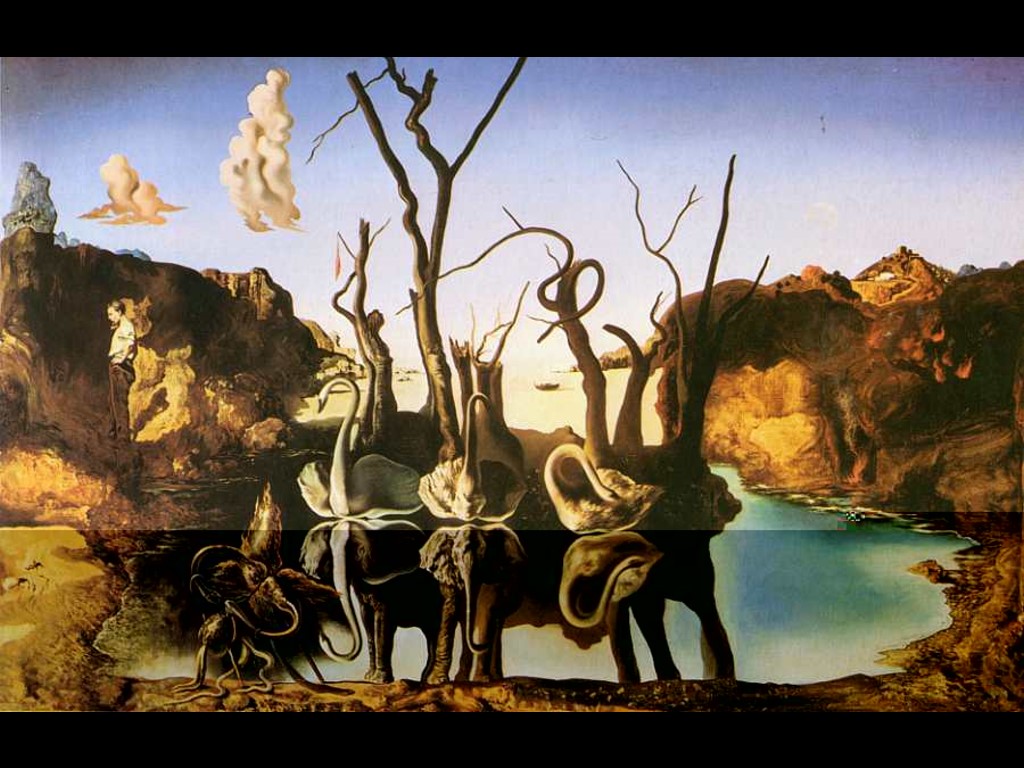  Βλέπω........................................................................................................................................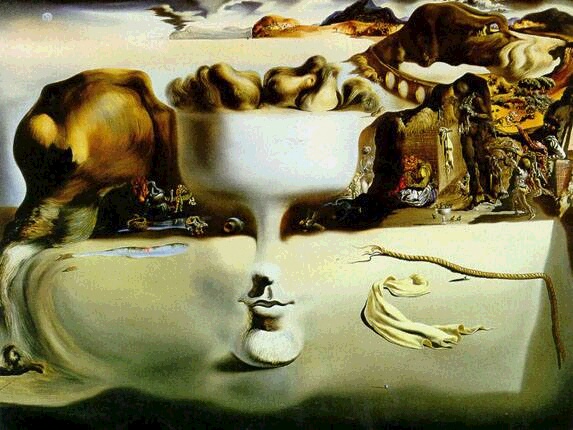 Βλέπω.................................................................................................................................................